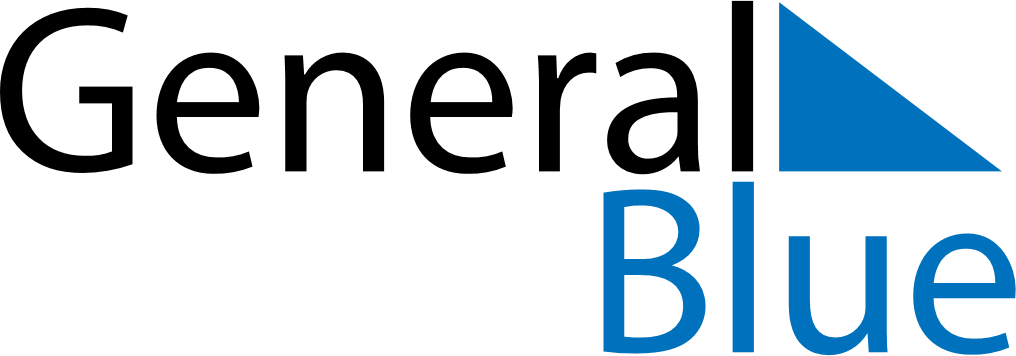 Guadeloupe 2022 HolidaysGuadeloupe 2022 HolidaysDATENAME OF HOLIDAYJanuary 1, 2022SaturdayNew Year’s DayApril 15, 2022FridayGood FridayApril 18, 2022MondayEaster MondayMay 1, 2022SundayLabour DayMay 8, 2022SundayVictory DayMay 26, 2022ThursdayAscension DayMay 27, 2022FridayAbolition of SlaveryMay 29, 2022SundayMother’s DayJune 6, 2022MondayWhit MondayJuly 14, 2022ThursdayBastille DayJuly 21, 2022ThursdayVictor Shoelcher DayAugust 15, 2022MondayAssumptionNovember 1, 2022TuesdayAll Saints’ DayNovember 11, 2022FridayArmistice DayDecember 25, 2022SundayChristmas Day